Środa, 17.06.2020 r.Dzień dobry Kochani!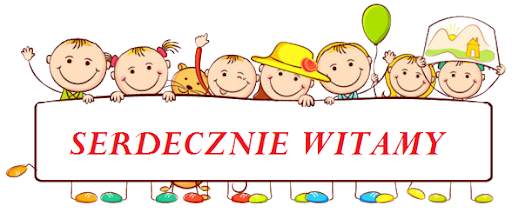 	W tym tygodniu poznajemy różne pojazdy. Dzisiaj poznamy pojazdy, które poruszają się w powietrzu, czyli te, które latają Samolot  to  statek powietrzny, utrzymujący się w powietrzu dzięki wytwarzanej sile za pomocą nieruchomych skrzydeł oraz utrzymujący się wysoko dzięki sile wytwarzanej przez silniki.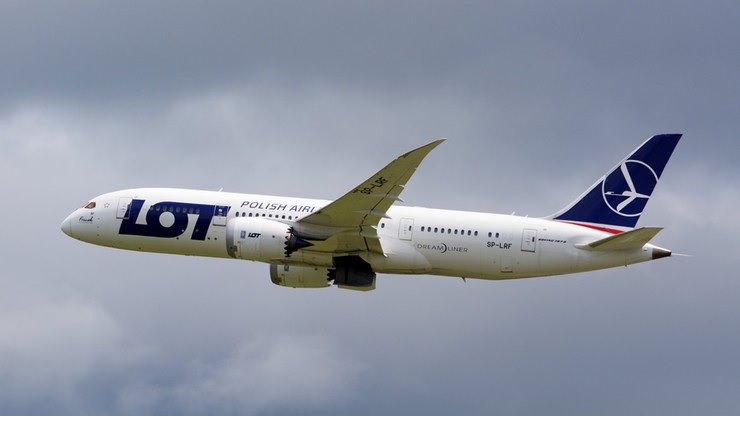  Śmigłowiec lub helikopter – statek powietrzny, który lata dzięki ruchowi obrotowemu wirników ( śmigieł) napędzanych przez silnik.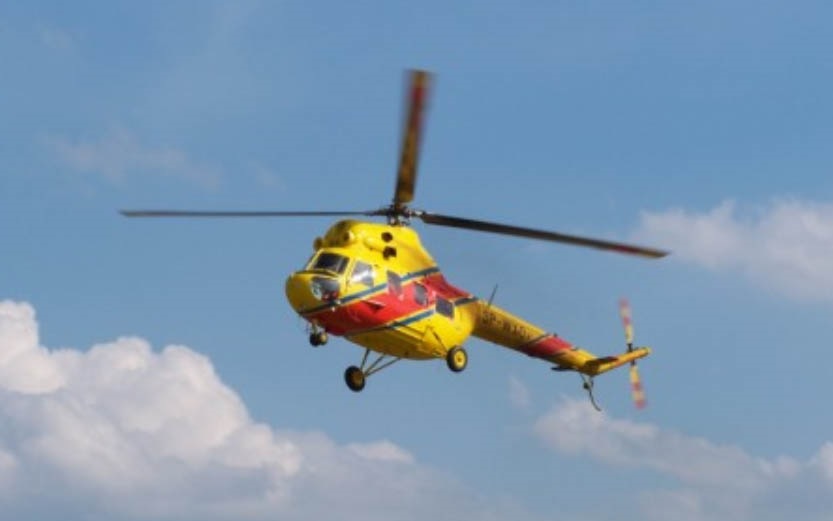 Balon – statek powietrzny lżejszy od powietrza, bez napędu silnikowego. Składa się z powłoki wykonanej z nieprzepuszczalnej, lekkiej tkaniny i zawieszonego pod nią kosza (gondoli).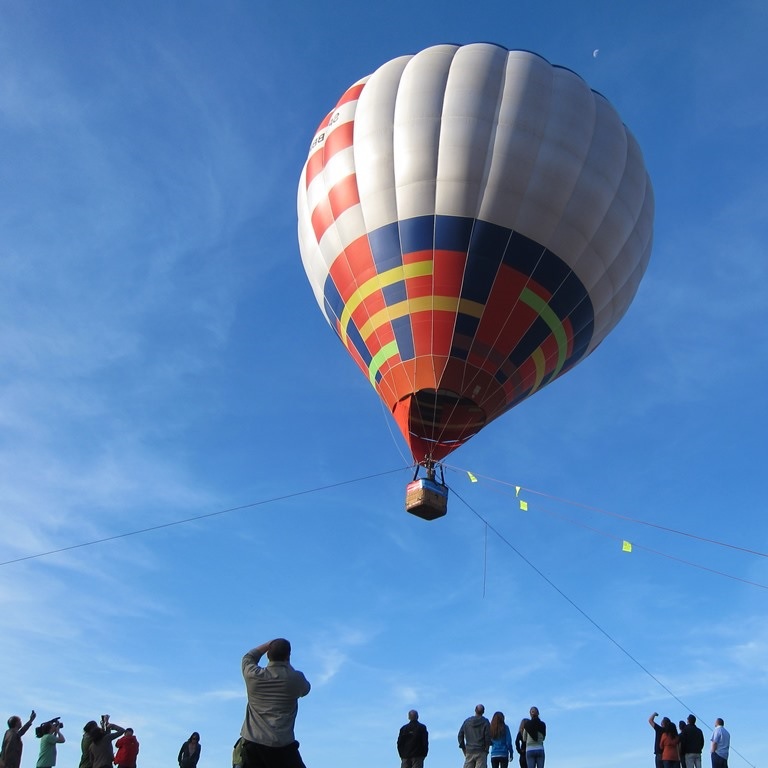 Przyjrzyjcie się ilustracji przedstawiającej różne statki powietrzne: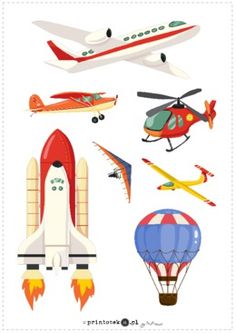 -spróbujcie nazwać wszystkie pojazdy przedstawione na tym obrazku-może z pomocą rodzica spróbujecie je policzyćZapraszamy teraz na gimnastykę- przygotujcie plastikową butelkę. Na początek rozgrzewka  https://www.youtube.com/watch?v=m2WsGrvCx_wa teraz poćwiczmy z butelką : https://www.youtube.com/watch?v=HvW4UOhQo3UOdpocznijcie przy ćwiczeniu na spostrzegawczość :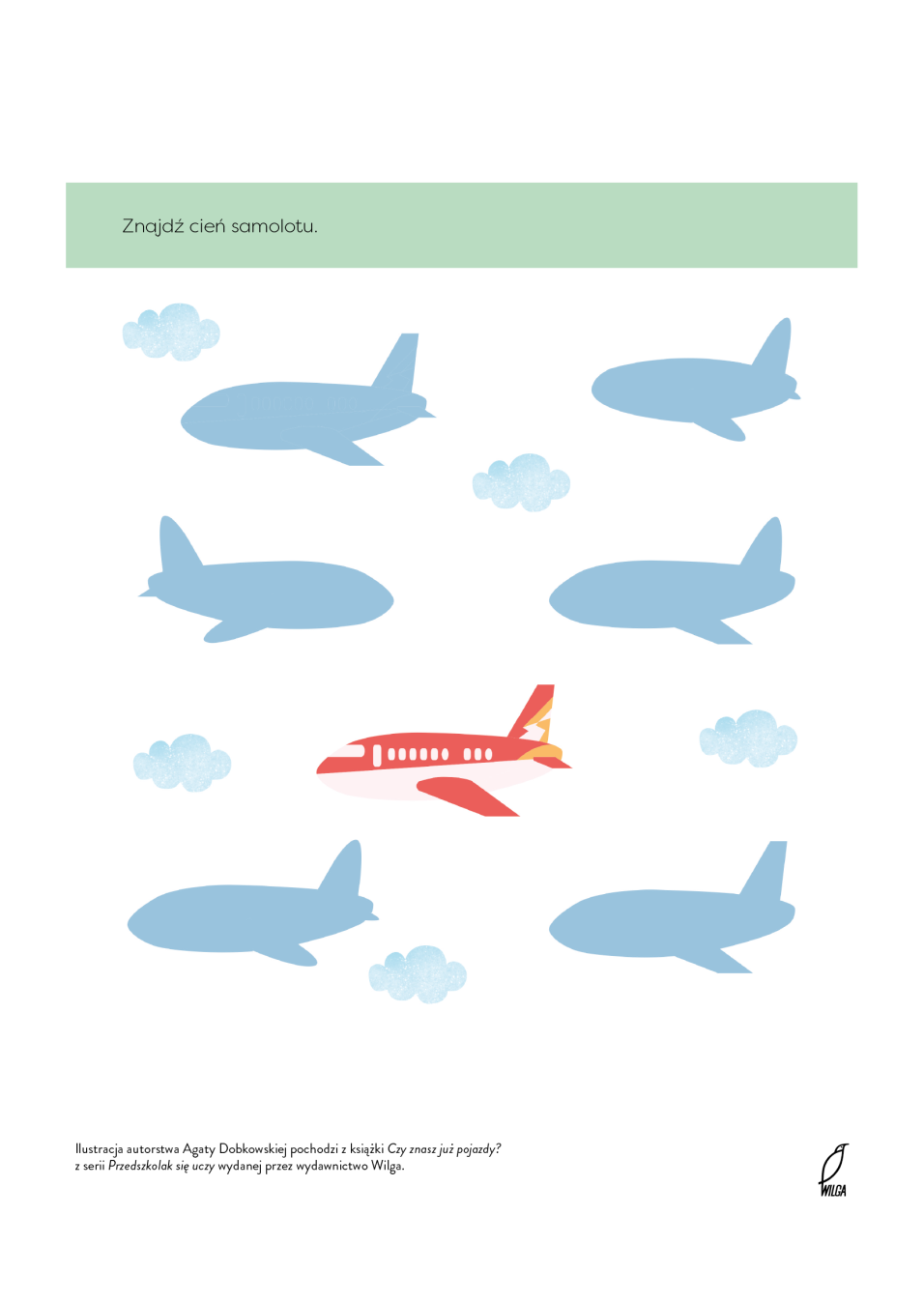 Poproście o pomoc kogoś z rodziny i spróbujcie zrobić własne samoloty z kartki papieru, a potem zapraszamy do wspólnej zabawy  Jak zrobić taki samolot możemy zobaczyć na filmie lub zrobić wg instrukcji:https://www.youtube.com/watch?v=Ojj5bRvYdLMSamolot- instrukcja składania papieru według wzoru.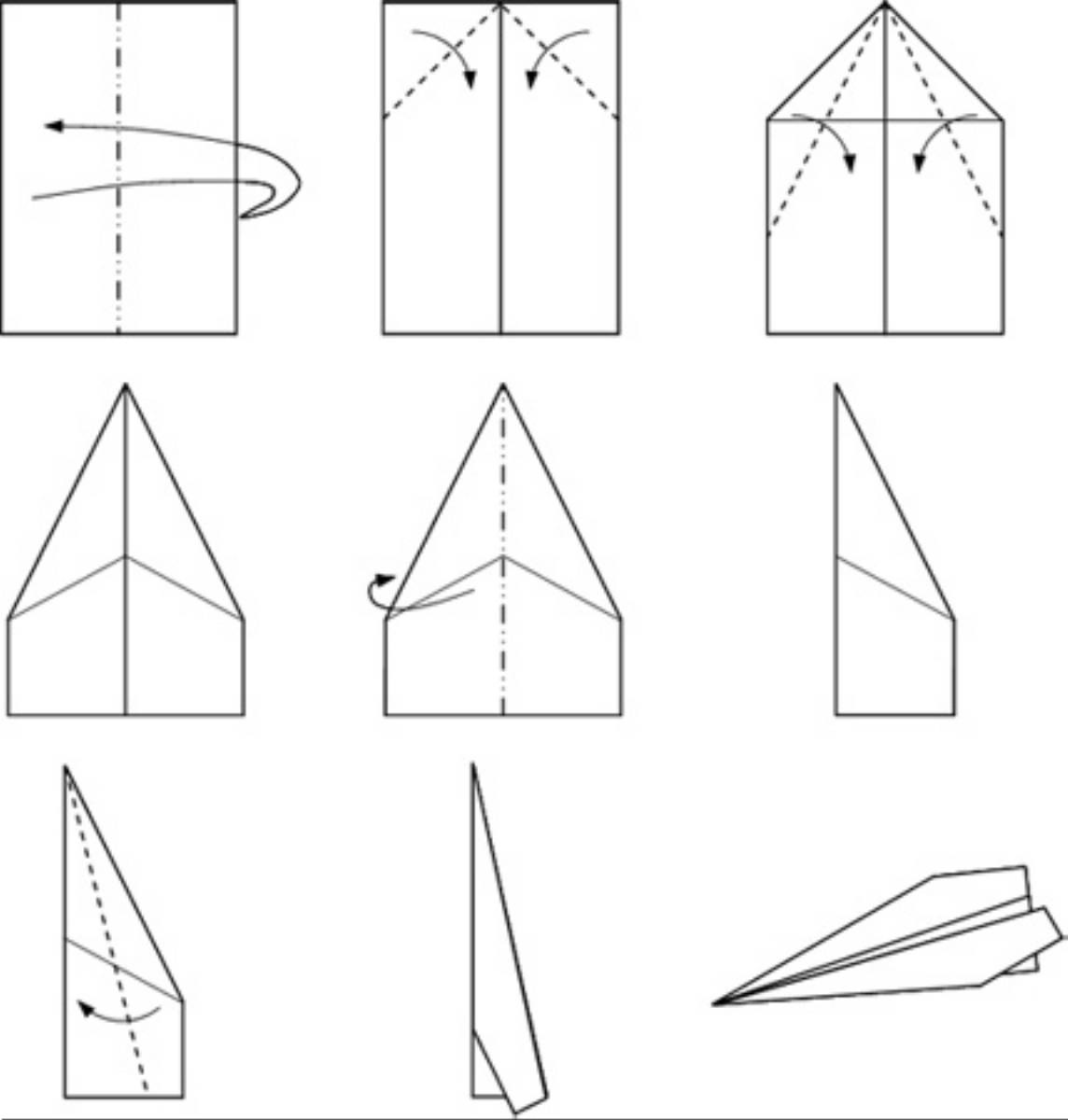 Zabawy z papierowymi samolotami;„Lecą samoloty” – zabawa badawcza, unoszenie się w powietrzu i spadanie na ziemię. „Czyj samolot dalej poleci?” – zawody (utrwalanie pojęć określających odległość : dalej, bliżej).Udanej zabawy! Po zabawie zachęcamy do wykonania dalszych zadań Do jutra!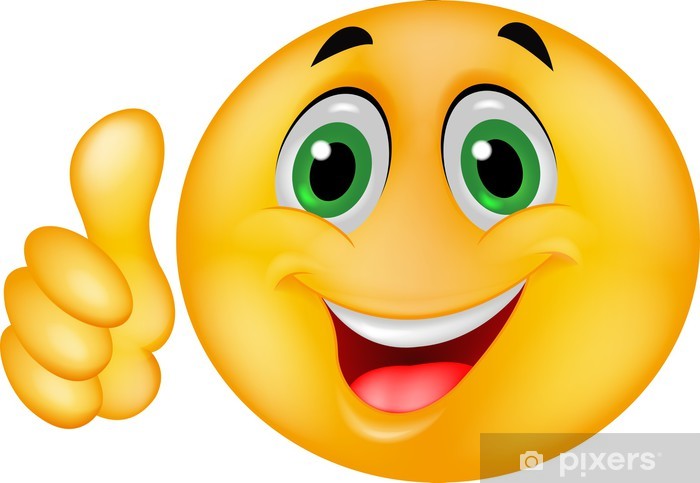  Obrazy wykorzystano ze stron: http://zlobek.ids.czest.pl/?p=1270 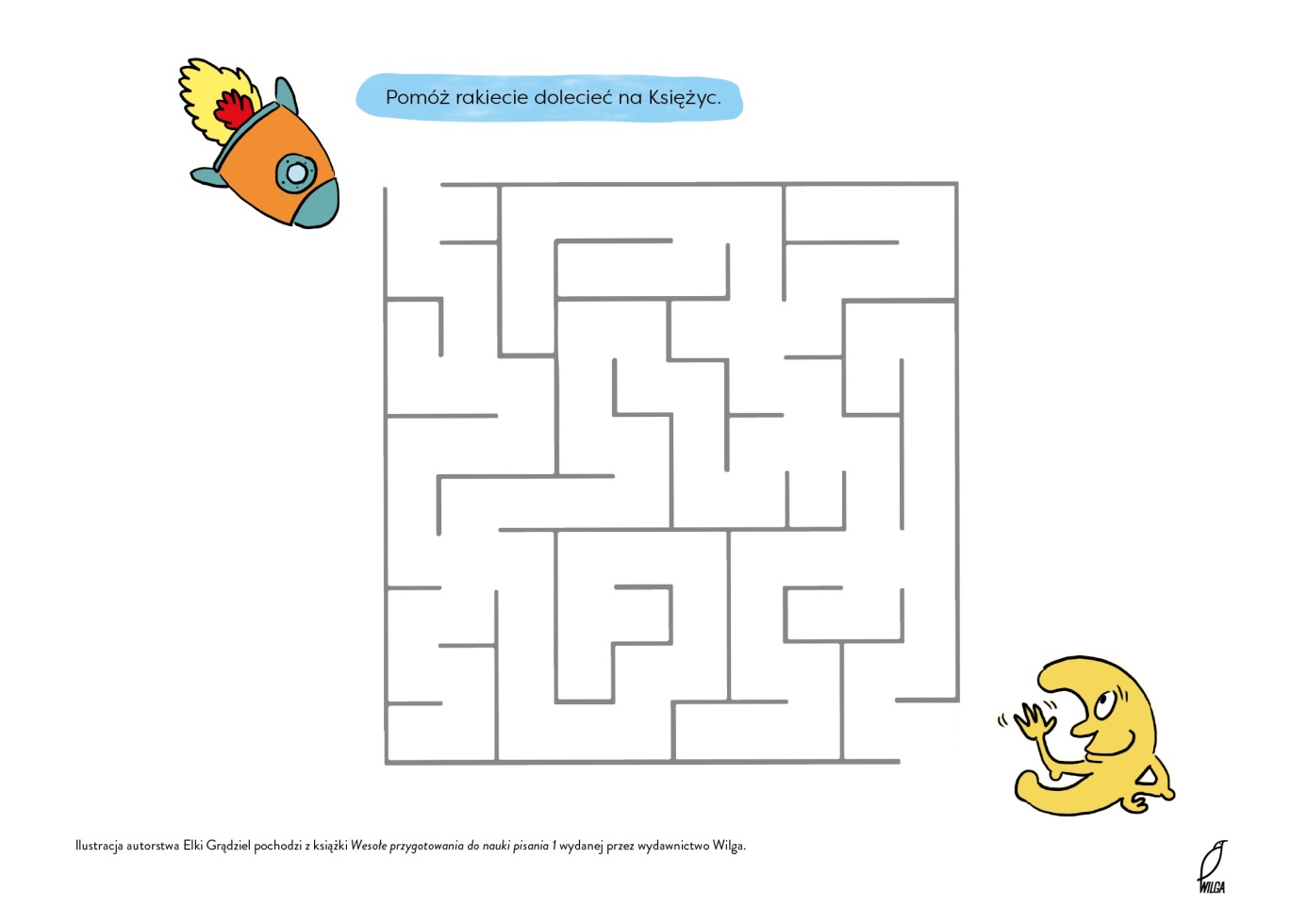 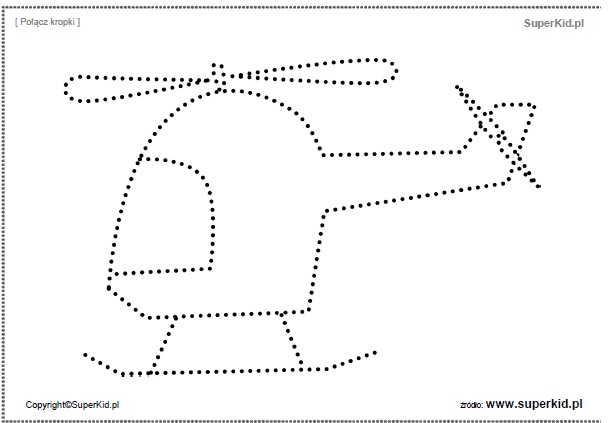 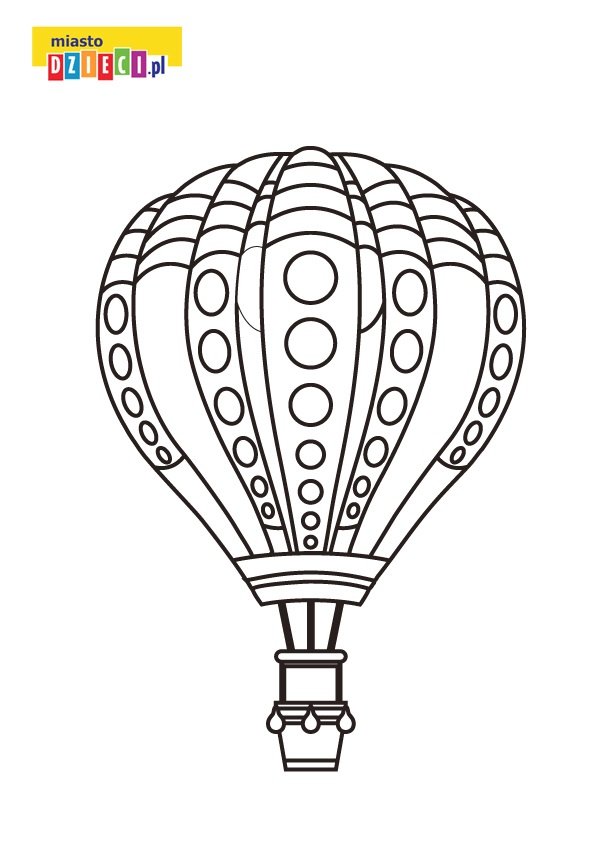 